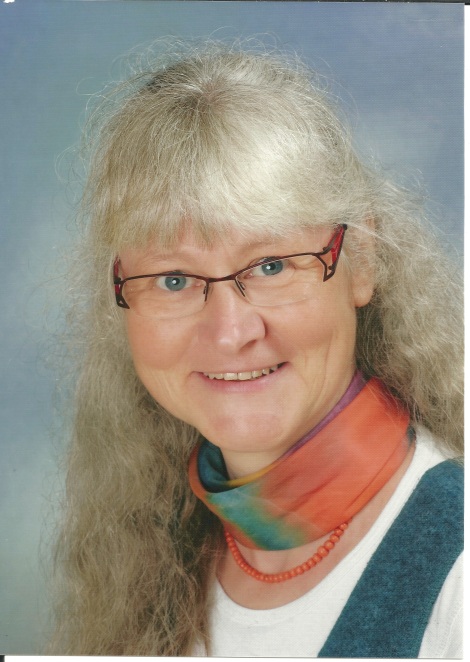 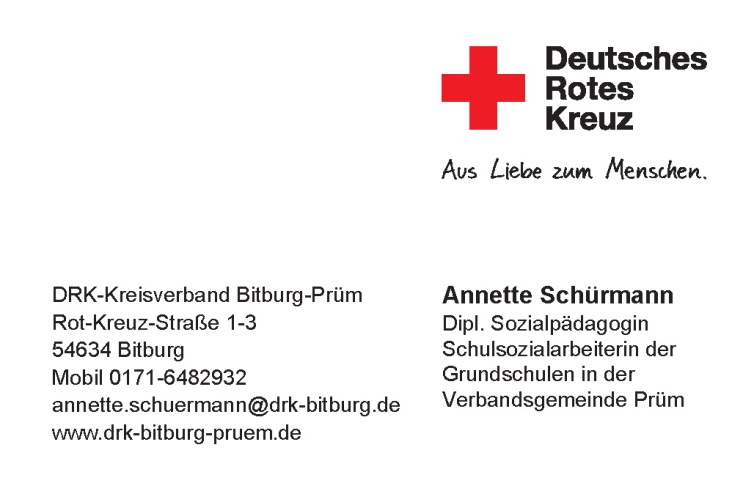 Schulsozialarbeit kann Menschen bewegen und hilft Kindern, Eltern und Lehrern miteinander im Gespräch zu bleiben und im Sozialraum zu vernetzen.Kinder werden gestärkt und gefördert, damit sie ihre Umwelt aktiv mitgestalten und für Bildung motiviert werdenEltern können individuell beraten und in ihrer Erziehungskompetenz gestärkt werdenLehrer werden in ihrem Bildungs- und Erziehungsauftrag unterstützt, um gemeinsam das soziale Klima der Schule und die Chancen der Kinder zu verbessern Meine konkreten Aufgaben an der Schule sind:Ansprechpartnerin für Kinder, Eltern und Lehrer bei Sorgen und Wünschen zu seinDie Förderung der Sozialkompetenz jedes Einzelnen und von GruppenDie Organisation und Planung von bedarfs- und interessenorientierten Angeboten und ProjektenAufbau, Erweiterung und Begleitung eines Schul-NetzwerkesDie Beratung und Vermittlung auch bei besonderen Begabungen und Stärken von Kindern  z. B. zu Ämtern, Vereinen, Hilfs- und Informationsstellen